                    		   บันทึกข้อความ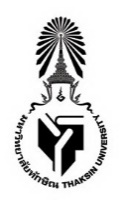 ส่วนงาน  คณะมนุษยศาสตร์และสังคมศาสตร์           โทร. ........................................................ที่ อว.๘๒๐๕.๐๒/................................................................................. วันที่  .............................................................เรื่อง   ขอรับการสนับสนุนทุนวิจัยและนวัตกรรม คณะมนุษยศาสตร์และสังคมศาสตร์ ประจำปีงบประมาณ ๒๕๖๖เรียน    คณบดีตามที่คณะมนุษยศาสตร์และสังคมศาสตร์ มีนโยบายส่งเสริมบุคลากรให้สร้างสรรค์ผลงานวิจัยและนวัตกรรมที่สามารถนำไปใช้ประโยชน์ได้ในเชิงวิชาการ เชิงสาธารณะ เชิงนโยบาย หรือเชิงพาณิชย์ และมุ่งใช้    การวิจัยและนวัตกรรมเป็นกลไกในการพัฒนาองค์กรคณะมนุษยศาสตร์และสังคมศาสตร์ การประกันคุณภาพการศึกษา และการรับใช้สังคม ความทราบแล้วนั้นข้าพเจ้า.........................................................สังกัดหลักสูตร/สาขาวิชา........................................................ ขอรับการสนับสนุนทุนวิจัยและนวัตกรรม คณะมนุษยศาสตร์และสังคมศาสตร์ ประจำปีงบประมาณ 2566 ให้กับโครงการวิจัยเรื่อง ..............................................................................................................................................................ในการนี้ ข้าพเจ้าได้แนบข้อเสนอโครงการวิจัยตามแบบฟอร์มที่กำหนดจำนวน 1 ชุด ที่ คุณเสาวลักษณ์ จันทร์แจ่ม รวมทั้งส่งไฟล์ข้อเสนอโครงการวิจัย (.docx และ .pdf) ถึงอีเมล jsaowalak@tsu.ac.th เรียบร้อยแล้วจึงเรียนมาเพื่อโปรดพิจารณาลงชื่อ .................................................................	      					  (..........................................................................)	  	          				 	       ผู้ขอรับการสนับสนุน     แบบฟอร์มข้อเสนอโครงการฉบับสมบูรณ์ (Full Proposal)ทุนวิจัยและนวัตกรรม คณะมนุษยศาสตร์และสังคมศาสตร์ ประจำปีงบประมาณ 2566********************************ส่วนที่ 1 ข้อมูลทั่วไปชื่อโครงการวิจัย(ภาษาไทย)		.................................................................................................................................................(ภาษาอังกฤษ)	.................................................................................................................................................ประเภทโครงการวิจัย	การวิจัยมุ่งเป้า   	การวิจัยในชั้นเรียน    	การวิจัยสถาบัน  	การวิจัยพื้นฐาน  	การวิจัยทุนส่วนตัวโครงการวิจัยนี้ก่อให้เกิดนวัตกรรมหรือไม่ (โครงการวิจัยที่ก่อให้เกิดนวัตกรรมจะได้รับการพิจารณาเป็นกรณีพิเศษ)	ก่อให้เกิดนวัตกรรม โปรดระบุ ............................................................................................................................………............................................................................................................................................................................………............................................................................................................................................................................	ไม่ก่อให้เกิดนวัตกรรม คำสำคัญ (กำหนดไม่เกิน 5 คำ)(ภาษาไทย)		.................................................................................................................................................(ภาษาอังกฤษ)	.................................................................................................................................................สาขาการวิจัย 	.................................................................................................................................................รายละเอียดของคณะผู้วิจัยหัวหน้าโครงการนักวิจัยร่วมส่วนที่ 2 ข้อมูลโครงการวิจัยความสำคัญและที่มาของปัญหาวิจัย (แสดงให้เห็นถึงความสำคัญที่จำเป็นต้องทำการวิจัยเรื่องนี้)วัตถุประสงค์ของโครงการวิจัย (ระบุวัตถุประสงค์ของการวิจัยอย่างชัดเจนและเรียงลำดับความสำคัญเป็นข้อๆ โดยมีความเชื่อมโยงกับความสำคัญและที่มาของปัญหา)ขอบเขตของโครงการวิจัย (เช่น ขอบเขตด้านประชากรที่ศึกษาและผู้ให้ข้อมูลสำคัญ ขอบเขตด้านเนื้อหา ขอบเขตด้านพื้นที่ ขอบเขตด้านเวลา เป็นต้น)ทฤษฎี สมมุติฐาน และ/หรือ กรอบแนวความคิดของโครงการวิจัย (แสดงทฤษฎีที่เกี่ยวข้อง สมมติฐานและกรอบแนวคิด โดยแสวงหาเหตุผลที่น่าจะเป็นไปได้จากทฤษฎีที่เกี่ยวข้องกับเรื่องทำการวิจัย แล้วนำมาสังเคราะห์เป็นสมมติฐาน และกรอบแนวคิดของโครงการวิจัย) การทบทวนวรรณกรรม/สารสนเทศที่เกี่ยวของ (ให้ระบุเนื้อหาโดยสรุปของเนื้อหาที่เกี่ยวข้องพร้อมข้อมูลสถิติและเหตุผลที่เป็นไปได้จากทฤษฎี/สมมติฐานที่เกี่ยวข้องโดยเชื่อมโยงกับประเด็นที่จะทำการวิจัย)เอกสารอ้างอิง (Reference) ของโครงการวิจัย (ระบุเอกสารที่ใช้อ้างอิงของการวิจัยตามระบบสากล)ประโยชน์ที่คาดว่าจะได้รับ (แสดงผลสำเร็จที่คาดว่าจะได้รับเมื่อสิ้นสุดการวิจัยอย่างชัดเจน)วิธีการดำเนินการวิจัย และสถานที่ทำการทดลอง/เก็บข้อมูล (ให้ระบุวิธีการและขั้นตอนการวิจัยอย่างละเอียด อาทิ การเก็บข้อมูล การกำหนดพื้นที่ ประชากรตัวอย่าง การสุ่มตัวอย่าง ขั้นตอนและวิธีการในการวิเคราะห์ข้อมูล ฯลฯ รวมทั้งระบุสถานที่ที่จะใช้เป็นที่ทำการวิจัย/เก็บข้อมูลให้ครบถ้วนและชัดเจน  เพื่อเป็นประโยชน์ในการเสนอของบประมาณ)แผนการดำเนินงานตลอดโครงการวิจัย ปัจจัยที่เอื้อต่อการวิจัย (ถ้ามี เช่น อุปกรณ์การวิจัย, โครงสร้างพื้นฐาน ฯลฯ)งบประมาณของโครงการวิจัย   หมายเหตุ : รายละเอียดค่าใช้จ่ายแตกตัวคูณให้ชัดเจนมาตรฐานการวิจัย (โปรดระบุ หากงานวิจัยที่มีการใช้สัตว์ทดลอง/มีการวิจัยในมนุษย์/มีการวิจัยที่เกี่ยวข้องกับความปลอดภัยทางชีวภาพ/มีการใช้ห้องปฏิบัติการที่เกี่ยวข้องกับสารเคมี)  มีการใช้สัตว์ทดลอง  มีการวิจัยในมนุษย์  มีการวิจัยที่เกี่ยวข้องกับงานด้านเทคโนโลยีชีวภาพสมัยใหม่  มีการใช้ห้องปฏิบัติการที่เกี่ยวกับสารเคมีผลสำเร็จและความคุ้มค่าของการวิจัยที่คาดวาจะได้รับ-  เป้าหมายของผลผลิต (Output) และตัวชี้วัด (ระบุผลผลิตของงานวิจัยอย่างเป็นรูปธรรม ที่สามารถประยุกต์เพื่อนำไปใช้ประโยชน์ได้ ทั้งนี้ต้องระบุตัวชี้วัดที่แสดงถึงการบรรลุเป้าหมายในระดับผลผลิตที่เกิดขึ้นในด้านความประหยัด ประสิทธิภาพ ประสิทธิผล  ทั้งในเชิงปริมาณ เชิงคุณภาพ เวลา และต้นทุน โดยให้จัดทำข้อมูลในรูปแบบตาราง)ตารางแสดงผลผลิตและตัวชี้วัดของโครงการวิจัย-  เป้าหมายของผลลัพธ์ (Outcome) และตัวชี้วัด (ระบุประมาณของผลที่เกิดขึ้นหรือผลต่อเนื่องจากผลผลิตที่มีต่อผู้มีส่วนได้ส่วนเสียหรือผู้ใช้  ระบุตัวชี้วัดที่แสดงถึงการบรรลุเป้าหมายในระดับผลลัพธ์ที่เกิดขึ้นในด้านความประหยัด ประสิทธิภาพ ประสิทธิผล ทั้งเชิงปริมาณ เชิงคุณภาพ เวลา และต้นทุน โดยให้จัดทำข้อมูลในรูปแบบตาราง)ตารางแสดงผลลัพธ์และตัวชี้วัดของโครงการวิจัยคำรับรองของหัวหน้าโครงการ  ข้าพเจ้า ..................................................................................   ขอรับรองว่า เป็นบุคลากรสังกัดคณะมนุษยศาสตร์และสังคมศาสตร์ และมีสัดส่วนการวิจัยอย่างน้อยร้อยละ ๕๐ ไม่อยู่ระหว่างการลาศึกษาต่อ ลาฝึกอบรม หรืออื่น ๆ ที่มีระยะเวลา 6 เดือนขึ้นไป ไม่เป็นลูกหนี้โครงการวิจัย โครงการที่สิ้นสุดระยะเวลาตามสัญญาทุนวิจัยเงินรายได้ คณะมนุษยศาสตร์และสังคมศาสตร์  ไม่มีโครงการวิจัยใด ๆ ซึ่งอยู่ระหว่างดำเนินการ ณ วันที่ยื่นขอรับทุน และไม่เป็นผู้ได้รับการจัดสรรงบประมาณจากกองทุนวิจัยมหาวิทยาลัยทักษิณ ประจำปี 2566  ยินดีปฏิบัติตามมาตรการติดตามงานวิจัยและแนวทางการยุติโครงการวิจัยทุนวิจัยเงินรายได้คณะมนุษยศาสตร์และสังคมศาสตร์ มหาวิทยาลัยทักษิณ โครงการวิจัยนี้ผลิตองค์ความรู้ใหม่ที่ไม่ซ้ำซ้อนกับผลงานวิจัยเดิม  ไม่ได้เสนอโครงการวิจัยนี้ต่อแหล่งทุนอื่น	ข้าพเจ้าขอรับรองว่าข้อความในข้อเสนอโครงการนี้ถูกต้องและเป็นความจริงทุกประการ ทั้งนี้ หากตรวจสอบพบว่า มีข้อความไม่ถูกต้องหรือเป็นเท็จ ให้ถือว่าข้าพเจ้าเป็นผู้ขาดคุณสมบัติในการเข้ารับการพิจารณาขอรับการสนับสนุนทุนวิจัยและนวัตกรรม คณะมนุษยศาสตร์และสังคมศาสตร์ ประจำปีงบประมาณ 2566 และข้าพเจ้าจะไม่ใช้สิทธิเรียกร้องใด ๆ ทั้งสิ้น พร้อมลงลายมือชื่อรับรองไว้เป็นหลักฐาน                     (ลงชื่อ) …………………………………………		                                               (………….………………………………....)                                                                                                          หัวหน้าโครงการ		                                                     ………./………/……………...     หัวหน้าโครงการและผู้ร่วมวิจัย ลงลายมือชื่อและวันเดือนปีที่เสนอขอ กรณีระยะเวลาของสัญญาจ้างไม่ครอบคลุมระยะเวลาของโครงการวิจัย ขอให้สาขาวิชา (กรณีเป็นบุคลากรสายวิชาการ) หรือ หัวหน้าสำนักงาน (กรณีเป็นบุคลากรสายสนับสนุน) รับรองการติดตามผลงานในข้อเสนอโครงการวิจัยหมายเหตุ กรุณาลบคำอธิบายอักษรสีแดงออกเมื่อกรอกข้อมูลเรียบร้อยแล้ว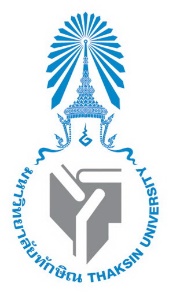 คณะมนุษยศาสตร์และสังคมศาสตร์ มหาวิทยาลัยทักษิณแบบตอบรับการเป็นที่ปรึกษาโครงการวิจัย***************************ข้าพเจ้า .................................................ตำแหน่ง......................................... สังกัด................................................ขอยืนยันว่า ข้าพเจ้าเป็นที่ปรึกษาโครงการวิจัย เรื่อง ………………………………………………………………………………………………………………………………………………………………………………………………......................................................……………………………………………………………………………………………………………......................................................โดยมี...................................................................................................................... เป็นหัวหน้าโครงการวิจัย						  (ลงชื่อ)…………………………………………..............						       	    (………………………….…………..)						                 …… /……………….. /…….                                                                                   ที่ปรึกษาโครงการวิจัยคำนำหน้า ชื่อ-สกุลตำแหน่ง สังกัดสัดส่วนภาระงานคำนำหน้า ชื่อ-สกุลตำแหน่ง สังกัดสัดส่วนภาระงานที่รายละเอียดกิจกรรมเดือนที่เดือนที่เดือนที่เดือนที่เดือนที่เดือนที่เดือนที่เดือนที่เดือนที่เดือนที่เดือนที่เดือนที่ร้อยละของกิจกรรมที่รายละเอียดกิจกรรม123456789101112ร้อยละของกิจกรรม12.....รายการจำนวนเงิน (บาท)1. หมวดค่าตอบแทน1.1 ค่าตอบแทนการปฏิบัติงานนอกเวลา (ไม่เกินร้อยละ 5 ของงบประมาณทั้งหมด)1.2 ค่าตอบแทนที่ปรึกษาโครงการวิจัย (ไม่เกิน 2,000 บาท)2.  	หมวดค่าใช้สอย2.1 ค่าเดินทางระหว่างปฏิบัติการในโครงการ	.……………..(รายละเอียด)………..…2.2 ค่าจัดหาข้อมูล และค่าทำรายงาน	.……………..(รายละเอียด)………..…2.3	ค่าจ้างวิเคราะห์หรือทดสอบตัวอย่าง	.……………..(รายละเอียด)………..…3.  	หมวดค่าวัสดุ	3.1 .……………..(รายละเอียด)………..…3.2 .……………..(รายละเอียด)………..…4. หมวดสาธารณูปโภค (ไม่เกิน 3,000 บาท)งบประมาณรวมทั้งสิ้น (บาท)ผลผลิตตัวชี้วัดตัวชี้วัดผลผลิตเชิงคุณภาพเชิงปริมาณผลลัพธ์ตัวชี้วัดตัวชี้วัดผลลัพธ์เชิงคุณภาพเชิงปริมาณ(ลงชื่อ) ………………………………………(....………….………………………………....)หัวหน้าโครงการ………./………………/……………...(ลงชื่อ)…………………………………………          (………….………………………………......)                                                                                                                                 ผู้ร่วมวิจัย		                                                           ………./………………/……………...(ลงชื่อ) ………………………………………          (………….……………...…………………....)                                                                                                                                  ผู้ร่วมวิจัย		                                                           ………./………………/……………...(ลงชื่อ)…………………………………………         (………….………………………………........)     ตำแหน่ง ...................................................                                                           ………./………………/……………...